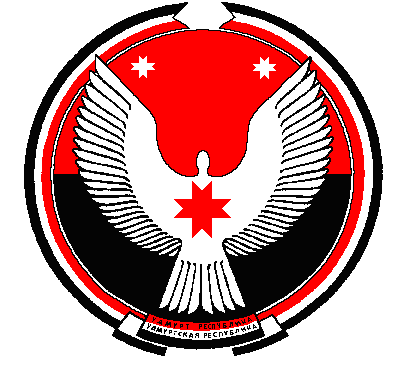 Р Е Ш Е Н И ЕСовет депутатов муниципального образования "Кестымское"«Кестым»  муниципал кылдытэтысь депутат КенешОтчет Администрации о выполнении Прогноза социально-экономического развития поселения за 2017 годПринято Советом депутатовмуниципального образования  «Кестымское»                                                                                               11 мая  2018 года                                                                 Руководствуясь Уставом муниципального образования «Кестымское» и заслушав отчет главы Администрации муниципального образования «Кестымское» «О выполнении Прогноза социально-экономического развития поселения за 2017 год»  Совет депутатов  муниципального образования  «Кестымское» РЕШАЕТ:Утвердить отчет о выполнении Прогноза социально-экономического развития поселения за 2017 год.Глава муниципального образования «Кестымское»                                                                          А.И. Касимовд. Кестым         11.05.2017 года№ 15-1ПЕРЕЧЕНЬ ПОКАЗАТЕЛЕЙ РАЗВИТИЯ МУНИЦИПАЛЬНОГО ОБРАЗОВАНИЯ «Кестымское»№п/пПоказательЕд. изм.ЗначениепоказателяЗначениепоказателя№п/пПоказательЕд. изм.20162017Экономическая сфераЭкономическая сфераЭкономическая сфераЭкономическая сфераЭкономическая сфера1.1Объем налоговых и неналоговых доходов местного бюджета, всеготыс. руб.274,0366,81.2.Объем налоговых и неналоговых доходов бюджета, в расчете на 1 жителяруб.271,85363,81.3.Объем финансовых средств, полученных от уплаты земельного налогатыс. руб.132,7186,51.4.Объем финансовых средств, полученных от уплаты налога на имущество физических лиц  тыс. руб.15,320,91.5.Доля собственных (налоговых и неналоговых) доходов местного бюджета  в общем объеме доходов местного бюджета %1013,11.6.Доля доходов от использования имущества в общем объеме неналоговых доходов местного бюджета%115,71.7.Объем средств, полученных от самообложения граждан и средств, привлеченных в бюджет от пожертвований организаций, ИП, частных лицтыс. руб.36,22829,331.8.Расходы бюджета, в расчете на одного жителя руб.2691,242823,21.9.Величина просроченной кредиторской задолженности, всего*тыс. руб.645,25,041.10.Просроченная кредиторская задолженность МО по выплате заработной платы с начислениями на оплату труда* тыс. руб.001.11.Просроченная кредиторская задолженность МО по оплате коммунальных услуг* тыс. руб.1.12.Наличие соглашения с администрацией муниципального района о мерах по повышению эффективности использования бюджетных средств и увеличению поступлений налоговых и неналоговых доходов бюджетов поселений да/нетНЕТнет1.13.Доля имущества (земля, недвижимость) физических лиц, находящегося на территории муниципального образования, имеющего правоустанавливающие документы%80801.14.Среднемесячная номинальная начисленная заработная платаруб.1.15.Число субъектов малого и среднего предпринимательства (с учетом микропредприятий)ед.551.16.Среднесписочная численность работников (без внешних совместителей) субъектов малого и среднего предпринимательства (с учетом микропредприятий) чел.991.17.Доля занятых в малом и среднем предпринимательстве от общей численности занятого населения%2,351.18.Доля площади земельных участков, с которых получен земельный налог, от площади земельных участков, являющимися объектами налогообложения %75,073,01.19.Доля земель сельскохозяйственного назначения, оформленных в соответствии с законодательством (от общего количества сельскохозяйственных земель)%49541.20.Доля организаций агропромышленного комплекса муниципального образования, в которых заключены коллективные договоры (от общего  количества) %100%1001.21.Валовое производство сельскохозяйственной продукции, в расчете на  посевных площадейруб.1.22.Количество действующих крестьянских (фермерских) хозяйств и сельскохозяйственных предприятийед.111.23.Количество действующих личных подсобных хозяйств (ЛПХ) ед.3803701.24.Количество объектов розничной торговли и общественного питания, осуществляющих деятельность на территории муниципального образования, в расчете на 1 жителя              ед./ чел.0,0060,011.25.Количество населенных пунктов, входящих в состав муниципального образования, обеспеченных объектами розничной торговли и общественного питания (от общего количества населенных пунктов) %20%40Социальная сфераСоциальная сфераСоциальная сфераСоциальная сфераСоциальная сфера2.1.Численность населения в муниципальном образовании ед.10089932.2.Уровень безработицы в муниципальном образовании*%0,50,62.3.Количество детей в возрасте от 3 до 7 лет, получающих дошкольные образовательные услуги, % от общего количества детей%1001002.4.Количество детей в возрасте от 5 до 18 лет, получающих услуги по дополнительному образованию в организациях различной организационно-правовой формы и формы собственности, % от общего количества детей%3,052.5.Количество молодых семей, стоящих в очереди на улучшение жилищных условий ед.032.5.выдано кредитовруб.2.6.Количество семей, находящихся в социально-опасном положении*ед.212.7.Количество временных рабочих мест (общественных работ) для безработных граждан  на территории муниципального образования ед.112.8.Количество организованных рабочих мест для инвалидов на территории муниципального образованияед.112.9.Количество организованных рабочих мест для летней занятости несовершеннолетних в муниципальном образованииед.222.10.Объем средств, затраченных муниципальным образованием на мероприятия для молодежи в возрасте от 14 до 35 леттыс. руб.2,022.11.Доля молодежи в возрасте от 14 до 35 лет, участвующей в волонтерском движении, от общей численности молодежи в муниципальном образовании%242.12.Количество физкультурно-оздоровительных и спортивных мероприятий, проведенных в муниципальном образованииед.562.13.Доля населения, принявшего участие в муниципальных физкультурно-оздоровительных и спортивных мероприятиях %672.14.Количество жителей, систематически занимающихся физической культурой и  спортомед.80772.15.Число граждан, принявших участие в выполнении нормативов ГТОчел.352.16.Доля граждан, выполнивших нормативы и требования комплекса ГТО%112.17.Количество клубных формирований в муниципальном образованииед.20202.18.Количество жителей, систематически занимающихся в клубных формированиях муниципального образованияед.2502502.19.Количество культурно-массовых мероприятий, организованных учреждениями культуры в муниципальном образованииед.1802002.20.Доля расходов бюджета муниципального образования на текущий и капитальный ремонт, строительство учреждений культуры, на укрепление их материально- технической базы%002.21.Количество новых экземпляров для пополнения книжного фонда библиотек в поселении за счет привлеченных средств (без учета республиканских и районных средств)ед.3525Благоустройство территории, строительство и жилищно-коммунальное хозяйствоБлагоустройство территории, строительство и жилищно-коммунальное хозяйствоБлагоустройство территории, строительство и жилищно-коммунальное хозяйствоБлагоустройство территории, строительство и жилищно-коммунальное хозяйствоБлагоустройство территории, строительство и жилищно-коммунальное хозяйство3.1.Площадь введенного в эксплуатацию жилья за счет всех источников финансирования, в расчете на 1 жителякв.м0,150,23.2.Доля аварийного и ветхого жилья в общем объеме жилищного фонда муниципального образования*  %27,8263.3.Объем средств, затраченных в отчетном году на ремонт и содержание автомобильных дорог муниципального образования тыс. руб.433,5500,43.4.Доля отремонтированных автомобильных дорог местного значения общего пользования (текущий и капитальный ремонт) к общей протяженности дорог в границах муниципального образования%55503.4.в т.ч. с твердым покрытием%003.5.Доля населенных пунктов, входящих в состав муниципального образования, в которых организовано транспортное обслуживание населения от общего количества населенных пунктов: 3.5.внутри населённых пунктов%003.5.между населёнными пунктами%40403.6.Собираемость платежей за предоставляемые услуги ЖКХ от количества жителей%90883.7.Доля зданий, сооружений, находящихся в муниципальной собственности, в которых проведены энергетические обследования %003.8.Наличие схем теплоснабжения муниципального образованияда/нетДАда3.9.Наличие схем водоснабжения муниципального образованияда/нетДАда3.10.Объем средств, направленных на модернизацию уличного освещения и применение энергосберегающих технологий тыс. руб.8,0103.11.Наличие программы энергосбережения и повышения энергоэффективности муниципального образования:да/нетНЕТнет3.11.доля достигнутых показателей от общего количества показателей, утвержденных в программе%003.12.Доля зданий, сооружений, находящихся в муниципальной собственности, в которых установлены приборы учета электроэнергии%1001003.13.Доля зданий, сооружений, находящихся в муниципальной собственности, в которых установлены приборы учета теплоснабжения%003.14.Доля зданий, сооружений, находящихся в муниципальной собственности, в которых установлены приборы учета водоснабжения%003.15.Проведение кадастрового учета земельных участков, находящихся под многоквартирными домами (наименование документа и дата принятия) да/нетдада3.15.% от общего количества многоквартирных домов%67,0703.16.Количество проведенных мероприятий по благоустройству и озеленению территории муниципального образованияед.15173.17.Объем средств, затраченных на благоустройство и озеленение территории муниципального образованиятыс. руб.26,533,03.18.Объем средств, направленных на благоустройство и сохранность мемориалов, обелисков, мемориальных досок, братских могил и т.д.тыс. руб.003.19.Охват домохозяйств организованным сбором и вывозом отходовда/нетДАда3.20.Количество обустроенных мест массового отдыха населения ед.22Безопасность и общественная активность населенияБезопасность и общественная активность населенияБезопасность и общественная активность населенияБезопасность и общественная активность населенияБезопасность и общественная активность населения4.1.Количество зарегистрированных преступлений (на 1000 чел. населения)*ед.4.2.Количество нарушений антикоррупционного законодательства* ед.014.3.Количество мероприятий по усилению антитеррористической защищённости потенциально опасных объектов муниципального образованияед.334.3.объем финансирования мероприятий плана тыс. руб.004.4.Количество зарегистрированных в установленном порядке народных дружин ед.004.4.объем средств, выделенных на финансирование народных дружин тыс. руб.004.5.Наличие общественных пунктов охраны общественного порядка да/нетдаДа4.6.Количество проведенных собраний, конференций, сходов граждан ед.16154.6.количество рассмотренных на них вопросов ед.60554.7.Количество органов территориального общественного самоуправления, имеющих уставы, зарегистрированные в органах местного самоуправления  ед.004.8.Количество общественных объединений действующих на территории муниципального образования  и зарегистрированных в качестве юридических лиц ед.114.9.Количество ветеранских организаций и первичных организаций ветеранов:ед.114.9.фактическое финансирование их деятельностируб.004.10.Проведение субботников и муниципальных акций по санитарной очистке территории муниципального образованияед.15144.11.Количество волонтерских объединений, действующих на территории муниципального образованияед.014.11.количество человек состоящих в волонтерских объединенияхчел.084.11.количество проведенных мероприятийед.054.12.Количество обращений граждан и организаций, поступивших в органы местного самоуправления ед.34454.12.из них положительно рассмотреноед.28324.13.Информационная открытость органов местного самоуправления: 4.13.наличие в муниципальном образовании интернет-сайтада/нетДАда4.13.наличие в муниципальном образовании интернет-приёмнойда/нетНЕТнет4.13.наличие собственного печатного СМИ для информирования населения о деятельности органов местного самоуправления, (указать название издания и дату его создания/аккредитации, тираж)да/нетДА28.10.2010да4.13.наличие радиовещания, (указать периодичность)да/нетНЕТнет